H O T Ă R Â R E A   NR.         /2023privind stabilirea impozitelor și taxelor locale pe anul 2024		Consiliul Local al Municipiului Hunedoara,Având în vedere Referatul de aprobare al Viceprimarului Municipiului Hunedoara nr.103370/07.12.2023, cu privire la stabilirea impozitelor și taxelor locale pe anul 2024;	În temeiul prevederilor art. 454, art. 455, art. 456 alin. (2), art. 457, art. 458, art. 462, art.464 alin. (2), art. 465, art. 467 alin. (2), art. 470, art. 472 alin. (2), art. 474, art. 475,  art. 477, art. 478, art. 480, art. 481, art. 484, alin.(1), alin. (2), alin.(3), art. 485, art. 486, art. 487, art. 489 alin. (4) – alin. (6), art. 491și 493 alin. (7)  din Legea nr. 227/2015 privind Codul fiscal, cu modificările și completările ulterioare, ale Hotărârii Guvernului nr. 1/2016 pentru aprobarea Normelor metodologice de aplicare a Legii nr. 227/2015 privind Codul fiscal, cu modificările și completările ulterioare, ale art. 96, art. 266 alin. (5), alin. (6) și alin. (7) din Legea nr. 207/2015 privind Codul de procedură fiscală, cu modificările și completările ulterioare,ale art. 27 și art. 30 din Legea nr. 273/2006 privind finanțele publice locale, cu modificările și completările ulterioare,ale Ordonanței Guvernului nr. 2/2001 privind regimul juridic al contravențiilor, cu modificările și completările ulterioare,ale art. 7 alin. (1) lit. f) din Legea nr. 50/1991 privind autorizarea executării lucrărilor de construcții, republicată, cu modificările și completările ulterioare,ale Legii nr. 544/2001 privind liberul acces la informațiile de interes public, cu modificările și completările ulterioare,ale art. 3, alin. (2) din Ordinul nr. 1846/2408/2014 privind punerea în aplicare a prevederilor art. 5 alin. (1) din Legea nr. 145/2014 pentru stabilirea unor măsuri de reglementare a pieței produselor din sectorul agricol, cu modificările și completările ulterioare,și ale Ordonanței Guvernului nr. 99/2000 privind comercializarea produselor și serviciilor de piață, republicată, cu modificările și completările ulterioare, precum și ale art. 4 lit. b) și art. 7 din Legea nr. 52/2003 privind transparența decizională în administrația publică, republicată, cu modificările ulterioare;	Având în vedere Hotărârea Consiliului Local nr. 210/2023 privind indexarea cu rata inflației a impozitelor și taxelor locale care constau într-o anumită sumă în lei sau care sunt stabilite pe baza unei anumite sume în lei, precum și actualizarea limitelor amenzilor stabilite conform Legii nr. 227/2015 privind Codul Fiscal, cu modificările și completările ulterioare;	În conformitate cu:	- Regulamentul pentru eliberarea și folosirea autorizației de acces tonaj privind stabilirea condițiilor de acces a autovehiculelor cu masa maximă autorizată de peste 3,5 tone pe străzile din municipiul Hunedoara aprobat prin Hotărârea Consiliului Local nr. 201/2013, cu modificările și completările ulterioare;	- Metodologia de autorizare, avizare, coordonare și execuție a lucrărilor la rețelele tehnico – edilitare de pe raza administrativ - teritorială a Municipiului Hunedoara aprobată prin Hotărârea Consiliului Local nr. 221/2013, cu modificările și completările ulterioare;- Metodologia privind obținerea avizelor de staționare pentru încărcarea și descărcarea mărfurilor în spațiile deținute de agenții economici, unde sunt restricții de staționare aprobată prin Hotărârea Consiliului Local nr. 33/1998;	- Regulamentul cu privire la procedura de înregistrare, evidență și radiere a vehiculelor și autovehiculelor de pe raza municipiului Hunedoara, care nu se supun înmatriculării aprobat prin Hotărârea Consiliului Local nr. 183/2015, cu modificările și completările ulterioare;- Regulamentul de organizare și executare a serviciului de transport în regim de taxi în municipiul Hunedoara aprobat prin Hotărârea Consiliului Local nr. 4/2021;	- Regulamentul Local de desfășurare a activităților comerciale în Municipiul Hunedoara aprobat prin Hotărârea Consiliului Local nr. 145/2014, cu modificările și completările ulterioare;	În temeiul dispozițiilor art. 129, alin. (1), alin.(2), lit. b), alin. (4), lit. c), alin. (14) și art.139, art. 196 alin. (1) lit. a), din Ordonanța de Urgență nr. 57/2019 privind Codul administrativ, cu modificările și completările ulterioare;H O T Ă R Ă Ș T E:Art. 1. – Cotele, valorile impozabile, impozitele pe clădiri, impozitele pe teren și taxele pe teren, impozitele pe mijloacele de transport, impozitele pentru folosirea mijloacelor de reclamă și publicitate, impozitele pe spectacole, bonificațiile pentru plata cu anticipație a impozitului/taxei pe clădiri/terenuri/mijloace de transport datorate pentru întregul an de către contribuabili, până la data de 31 martie a anului respectiv, reducerile de impozit,precum și taxele speciale instituite de către Serviciul Impozite și Taxe Locale, Impunere, Constatare, Control, pentru anul fiscal 2024 sunt cele prevăzute în Anexa nr. 1care face parte integrantă din prezenta hotărâre. Art. 2. – Potrivit prevederilor art. 96 din Legea nr. 207/2015 privind Codul de procedură fiscală, cu modificările și completările ulterioare, se aprobă plafonul maxim al creanțelor fiscale principale în cuantum de 19 de lei, inclusiv, pentru care se renunță la emiterea deciziei de impunere.	Art. 3.– Taxele pentru eliberarea certificatelor, avizelor și autorizațiilor în domeniul construcțiilor se stabilescdupă cum urmează :(1) Pentru certificat de urbanism în mediul urban: 	(2) Taxa pentru eliberarea certificatului de urbanism pentru o zonă rurală este egală cu 50% din taxa stabilită conform tabelului.	(3) Taxa pentru eliberarea autorizației de foraje sau excavări necesare lucrărilor de cercetare și prospectare a terenurilor în etapa efectuării studiilor geotehnice și a studiilor privind ridicările topografice, sondele de gaze, petrol și alte excavări se stabilește în sumă de 15lei/mp de teren afectat.	(4) Taxa pentru autorizarea amplasării de chioșcuri, containere, tonete, cabine, spații de expunere, situate pe căile si in spatiile publice, precum si pentru amplasarea corpurilor si a panourilor de afișaj, a firmelor si reclamelor situate pe căile și în spațiile publice este de 9lei pentru fiecare metru pătrat de suprafața ocupată de construcție.	(5) Taxa pentru eliberarea unei autorizații privind lucrările de racorduri si branșamente la rețele publice de apă, canalizare, gaze, termice, energie electrică, telefonie și televiziune prin cablu este de 18lei pentru fiecare racord.	(6) Taxa pentru avizarea certificatului de urbanism de către comisia de urbanism si amenajarea teritoriului, de către primar sau de structurile de specialitate din cadrul consiliului local se stabilește la suma de 21 lei.	(7) Taxa pentru eliberarea unei autorizații de construire pentru o clădire rezidențială sau clădire-anexă este egală cu 0,5% din valoarea autorizată a lucrărilor de construcții.(8) Taxa pentru eliberarea autorizației de construire pentru alte construcții decât cele menționate la alin. (7) este egală cu 1% din valoarea autorizată a lucrărilor de construcție, inclusiv valoarea instalațiilor aferente.	(9) Taxa pentru eliberarea autorizației de desființare, totală sau parțială, a unei construcții este egală cu 0,1% din valoarea impozabilă stabilită pentru determinarea impozitului pe clădiri, aferentă părții desființate.	(10) Taxa pentru eliberarea autorizației necesare pentru lucrările de organizare de șantier în vederea realizării unei construcții, care nu sunt incluse în altă autorizație de construire este egală cu 3% din valoarea autorizată a lucrărilor de organizare de șantier.	(11) Taxa pentru eliberarea autorizației de amenajare de tabere de corturi, căsuțe sau rulote, campinguri este egală cu 2% din valoarea autorizată a lucrărilor de construcție.	(12) Taxa pentru prelungirea unui certificat de urbanism sau a unei autorizații de construire este egală cu 30% din cuantumul taxei pentru eliberarea certificatului sau a autorizației inițiale.Prelungirea valabilității autorizației se acordă gratuit, o singură dată, în cazul în care lucrările de construcții nu pot fi începute ori nu pot fi executate integral la termenul stabilit, investitorul poate solicita autorității emitente prelungirea valabilității autorizației cu cel puțin 45 de zile lucrătoare înaintea expirării acesteia.	(13) Taxa pentru eliberarea certificatului de nomenclatură stradală se stabilește în sumă de 9 lei.	Art. 4. - Taxele speciale instituite de către Direcția de Amenajare a Teritoriului, Patrimoniu și Urbanism Arhitect Șef, pentru emiterea următoarelor documente:	1. Certificatul de urbanism și autorizația de construire în termen de 5 zile	Taxele se stabilesc astfel:              	În situația depunerii unei documentații incomplete, aceasta se va restitui solicitantului în termen de 5 zile de la data înregistrării în vederea completării acesteia (potrivit prevederilor Legii nr. 50/1991 republicată, cu modificările și completările ulterioare).	Fac excepție solicitările de emitere a certificatului de urbanism pentru care este obligatorie întocmirea avizului prealabil de oportunitate.	2. Taxa specială pentru finanțarea cheltuielilor necesare pentru activitatea de informare și consultare a cetățenilor cu privire la elaborarea sau revizuirea documentelor de urbanism inițiate de către persoane fizice sau juridice, altele decât autoritatea publică locală: pentru anul 2024 cuantumul taxei este de 1242 lei pentru fiecare documentație de urbanism, în faza P.U.Z., P.U.D. Taxa se achită odată cu depunerea documentațiilor spre consultare la Comisia Tehnică de amenajare a teritoriului și urbanism.	Această taxă va acoperi următoarele cheltuieli:		- materiale tipărite, servicii de corespondență;		- anunțuri mass media, etc.		- achiziționarea și montarea unor panouri conforme pentru afișare în vederea informării populației.		- achiziționarea de tehnică de calcul, birotică, consumabile.	3. Taxe speciale pentru efectuarea următoarelor servicii:	Pentru documentele de la art. 4 punctul 3 eliberate în termen de 48 de ore, se majorează taxa respectivă cu 100%.4. Taxa specială pentru emitere Aviz oportunitate aferent P.U.Z. este în cuantum de 155 lei.	5. Taxele speciale se achită anticipat, odată cu depunerea cererii de eliberare a documentelor, iar veniturile realizate din încasarea taxelor menționate la pct. 1 și pct. 3 vor fi utilizate pentru dotări (tehnică de calcul, birotică, investiții, reparații și igienizare birouri), alte materiale și servicii necesare desfășurării activității, pentru participarea la cursuri de formare și perfecționare profesională, precum și pentru deplasări în interes de serviciu.Art. 5. - Taxele pentru eliberarea atestatului de producător, respectiv pentru eliberarea carnetului de comercializare a produselor din sectorul agricol se stabilesc după cum urmează:	- Taxă eliberare atestat de producător - 35 lei/atestat;	- Taxă eliberare carnet de comercializare a produselor din sectorul agricol - 57lei/carnet/an.Art. 6. - Taxele pentru eliberarea/vizarea anuală a autorizației privind desfășurarea unor activități economice, sunt prevăzute în Anexa nr. 2 , care face parte integrantă din prezenta hotărâre. 	Art. 7. - Taxele speciale instituite de către Direcția Dezvoltare Durabilăsunt prevăzute în Anexa nr. 3, care face parte integrantă din prezenta hotărâre.Art. 8. – (1) Taxa specială instituită pentru eliberarea de copii ale diverselor documente sau multiplicare acte necesare cetățenilor în raporturile acestora cu municipiul Hunedoara, realizate în cadrul Primăriei municipiului Hunedoara, se stabilește în sumă de 0,05% din salariul minim pe economie, calculat pe pagină.	(2) Contravaloarea taxei se achită în numerar la casieria Primăriei municipiului Hunedoara sau prin ordin de plată în contul Primăriei municipiului Hunedoara RO31TREZ36721360206XXXXX, deschis la Trezoreria municipiului Hunedoara, anticipat efectuării serviciilor.	(3) Procedura pentru comunicarea în formă electronică a documentelor care cuprind informații de interes public este prevăzută în Anexa nr. 4, care face parte integrantă din prezenta hotărâre.Art. 9. Taxele speciale se achită anticipat, odată cu depunerea cererii de eliberare a documentelor, iar veniturile realizate vor fi utilizate pentru dotări (tehnică de calcul, birotică, investiții,reparații și igienizare birouri), alte materiale și servicii necesare desfășurării activității, pentru participarea la cursuri de formare și perfecționare profesională, precum și pentru deplasări în interes de serviciu.Art. 10. - Se aprobă criteriile și procedura de acordare a scutirilor/reducerilor la plata impozitului pe clădiri, teren și mijloace de transport, potrivit Anexei nr. 5, care face parte integrantă din prezenta hotărâre.Art. 11. - Se aprobă modelul cererii privind scutirea/reducerea de la plata impozitului pe clădiri și terenuri, potrivit anexei nr. 5.1, care face parte integrantă din prezenta hotărâre. Art. 12. - Se aprobă modelul procesului-verbal privind scutirea de la plata impozitului pe clădiri și terenuri, potrivit anexei nr. 5.2, care face parte integrantă din prezenta hotărâre. Art. 13. - Se aprobă procedura și criteriile privind majorarea impozitului pentru clădirile și terenurile neîngrijite și terenurile agricole nelucrate timp de 2 ani consecutiv, potrivit anexei nr.6, care face parte integrantă din prezenta hotărâre. Art. 14. - Se aprobă modelele fișelor de evaluare, a proceselor verbale și a somațiilor aferente procedurii și criteriilor privind majorarea impozitului pentru clădirile neîngrijite și terenurile agricole nelucrate timp de 2 ani consecutiv, potrivit anexelor nr. 6.1, 6.2, 6.3, 6.4, 6.5, 6.6, 6.7 și 6.8, care fac parte integrantă din prezenta hotărâre. Art. 15. – Se aprobă Regulamentul privind stabilirea taxelor speciale instituite de către Serviciul impozite și taxe locale, impunere, constatare, control, potrivit anexei nr. 7,precum și a Declarației-decont privind sumele încasate reprezentând taxa specială pentru promovarea turistică a Municipiului Hunedoara,potrivit anexei nr. 7.1, care fac parte integrantă din prezenta hotărâre. Art. 16. – Se aprobă Regulamentul privind stabilirea taxelor speciale instituite de către Biroul Urbanism, potrivit anexeinr. 8, care face parte integrantă din prezenta hotărâre.Art. 17. – Se aprobă procedurile aferente Regulamentului privind stabilirea taxelor speciale instituite de către Biroul Urbanism, potrivit anexelor nr. 8.1, 8.2, 8.3 și 8.4, care fac parte integrantă din prezenta hotărâre.Art. 18.- Hotărârea se aduce la cunoștință publică prin afișare pe panourile de afișaj special amenajate ale Consiliului local al municipiului Hunedoara, precum și pe pagina de internet a Primăriei municipiului Hunedoara.Art. 19. – Împotriva acestei hotărâri persoanele interesate pot face contestație în termen de 15 zile de la afișarea sau publicarea acesteia.	Art. 20.- Hotărârea se comunică Prefectului județului Hunedoara, Primarului, Administratorului Public, Direcției economice, Direcției Patrimoniu, Direcției Dezvoltare Durabilă, Serviciului Juridic, Administrație Publică Locală și autoritate tutelară, Arhitectului Șef, Biroului urbanism, Serviciul Impozite și Taxe Locale, Impunere, Constatare, Control, Biroului Concesiuni, închirieri, vânzări, privatizare,Biroului registrul agricol, cadastru, aplicarea legilor fondului funciar, Serviciului Informații pentru Cetățeni și Relații Publice, Monitorul Oficial Local, relația cu mediul asociativ, Biroului Comunicare, Promovare, relații cu investitorii, Compartimentului Audit Intern, Biroului Informatică și tehnică de calcul, și se va publica pe site-ul Primăriei municipiului Hunedoara www.primariahunedoara.ro.INIȚIATOR,VICEPRIMAR,MIRCEA-MARCEL POPA										      AVIZAT     SECRETAR GENERAL,							                              Militon Dănuț Laslău ROMÂNIAJUDEȚUL HUNEDOARAMUNICIPIUL HUNEDOARACONSILIUL LOCAL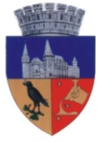 Proiect de HotărâreNr. 628/07.12.2023Suprafața pentru care se obține certificatul de urbanismTaxa (lei)a)Până la 150 mp inclusiv7b)Până la 151 mp și 250 mp inclusiv8c)Până la 251 mp și 500 mp inclusiv13d)Până la 501 mp și 750 mp inclusiv17e)Până la 751 mp și 1.000 mp inclusiv19f)Peste 1.000 mp19 + 0,01 lei/mp pentru fiecare mp care depășește 1.000 mpNr.crt.Denumire document/serviciu prestatCuantumul taxei pentruanul 2024 (lei)1.certificatul de urbanism 4602.autorizații de construire având cuantumul taxei de autorizare de până la 1.000 lei, inclusiv.+ 100% din taxa inițială3.autorizații de construire având cuantumul taxei de autorizare de peste 1.001 lei Taxa inițială + 460 + 20% din valoarea taxei de autorizareNr.crt.Denumire taxăTaxă 2024Regim normal1.Certificate de atestare a radierii construcției, Certificate de atestare a edificării/extinderii construcției, Certificate de atestare a stadiului realizării construcției-necesar pentru E-Distribuție Banat S.A., Certificate de atestare a stadiului realizării construcției-necesar pentru DelgazGrid S.A., Certificate de atestare schimbare categorie de folosință teren, Certificate de atestare teren intravilan/extravilan, Certificate de atestare a stadiului realizării construcției-pentru înscrierea dreptului de proprietate asupra construcțiilor în cartea funciară40,00 lei